Listopad 2010                                                                                Przedszkole Samorządowe Nr 5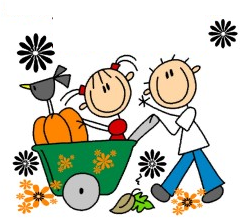                                                                                                                                           ul. Miodowa 16                                                                                                                                        Gdynia – Orłowo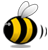 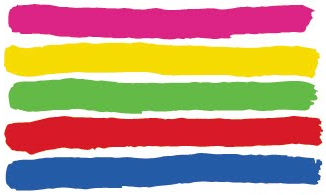 Drodzy Rodzice!Przypominamy, że trwa konkurs fotograficzny pt.: Cztery Pory Roku. Aby wziąć udział w konkursie należy do 15 listopada dostarczyć zdjęcie (format 20x30 cm) o tematyce jesiennej.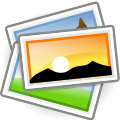   Serdecznie zapraszamy!